Związek Harcerstwa Polskiego Okręg Wielkiej Brytanii - Polish Scouting Association UK RegionMELDUNEK UBEZPIECZENIOWY & OCENA RYZYKA 
OBÓZ HARCERSKI/HARCEREK   -   SCOUT & GUIDE CAMP 
PRE CAMP REPORT & RISK ASSESSMENT PRE-CAMP COMPULSORY ADMINISTRATIONIf a waiver is required for any of the above, the following must be approved by the District Commissioner (Hufcowy)APPROVALSPRE-CAMP ESSENTIAL CONSIDERATIONSDetails to be provided in the responses of how the considerations have been met.GENERIC CAMP RISK ASSESSMENTThe following key is provided to assist the camp leader/leadership when filling out the assessment and the assessors when checking. The following table gives as an example an item and activity.  GENERIC CAMP RISK ASSESSMENT (Cont)For the purposes of convenience and evaluation, it is recommended that the risk assessment is completed in chronological order.  A series of hazards is provided at the end as a template, however this list is not exhaustive, and any additional hazards should be included as necessary.  SPECIAL ACTIVITIES - RISK ASSESSMENTThis risk assessment is provided for those activities outside the main camp being run by an outside organisation and that may not be specifically covered by the Generic Risk Assessment above.If the external activity organisation does not possess a risk assessment, the camp leadership shall complete the following in the manner that was conducted for the main camp. TYPICAL HAZARDS – SCOUT & GUIDE CAMPRegion (Hufiec) / Troop (Druźyna):Camp Name:Camp Address:
(Full. inc. postal code)Camp Dates:Start:  Start:  End:Total No. of Overnights:Total No. of Overnights:Camp Leader:Name:  Name:  Address:   Address:   Address:   Camp Leader:Grade (Stopień): Grade (Stopień): Email:  Mob No.  Mob No.  Camp Opiekun:
(If required)Name:  Name:  Address:   Address:   Address:   Camp Opiekun:
(If required)Grade (Stopień):Grade (Stopień):Email:  Mob No.  Mob No.  Camp Leadership: 
(List all participating adults) Role (Funkcja):  Grade (Stopień):  Name:  DBS Y/NDateCamp Leadership: 
(List all participating adults) Camp Leadership: 
(List all participating adults) Camp Leadership: 
(List all participating adults) Camp Leadership: 
(List all participating adults) Camp Leadership: 
(List all participating adults) Camp Leadership: 
(List all participating adults) Camp Leadership: 
(List all participating adults) Camp Leadership: 
(List all participating adults) Numbers of Participants: Scouts (Harcerzy):Instructors (Instruktorzy):  Senior Scouts (Dorosłych Harcerzy / Aspirantów):Senior Scouts (Dorosłych Harcerzy / Aspirantów):Senior Scouts (Dorosłych Harcerzy / Aspirantów):Compulsory Leadership Courses: 
(List all participants) Course (Kurs):  Grade (Stopień):  Name:  Date:Compulsory Leadership Courses: 
(List all participants) Camp Leadership Training(min Komendant & Oboźny)Compulsory Leadership Courses: 
(List all participants) Camp Leadership Training(min Komendant & Oboźny)Compulsory Leadership Courses: 
(List all participants) Camp Leadership Training(min Komendant & Oboźny)Compulsory Leadership Courses: 
(List all participants) Camp Leadership Training(min Komendant & Oboźny)Compulsory Leadership Courses: 
(List all participants) First Aiders (min 2)Compulsory Leadership Courses: 
(List all participants) First Aiders (min 2)Compulsory Leadership Courses: 
(List all participants) First Aiders (min 2)Compulsory Leadership Courses: 
(List all participants) Safeguarding Couse completed (All leaders, minimum -  Child Protection: An IntroductionRecommended – Level 2 Safeguarding) Compulsory Leadership Courses: 
(List all participants) Safeguarding Couse completed (All leaders, minimum -  Child Protection: An IntroductionRecommended – Level 2 Safeguarding) Compulsory Leadership Courses: 
(List all participants) Safeguarding Couse completed (All leaders, minimum -  Child Protection: An IntroductionRecommended – Level 2 Safeguarding) Compulsory Leadership Courses: 
(List all participants) Safeguarding Couse completed (All leaders, minimum -  Child Protection: An IntroductionRecommended – Level 2 Safeguarding) Compulsory Leadership Courses: 
(List all participants) Safeguarding Couse completed (All leaders, minimum -  Child Protection: An IntroductionRecommended – Level 2 Safeguarding) Compulsory Leadership Courses: 
(List all participants) Safeguarding Couse completed (All leaders, minimum -  Child Protection: An IntroductionRecommended – Level 2 Safeguarding) Compulsory Leadership Courses: 
(List all participants) Safeguarding Couse completed (All leaders, minimum -  Child Protection: An IntroductionRecommended – Level 2 Safeguarding) Compulsory Leadership Courses: 
(List all participants) Food Hygiene (Level 2) course completed (min 2)Compulsory Leadership Courses: 
(List all participants) Food Hygiene (Level 2) course completed (min 2)Compulsory Leadership Courses: 
(List all participants) Food Hygiene (Level 2) course completed (min 2)Compulsory Leadership Courses: 
(List all participants) Food Hygiene (Level 2) course completed (min 2)Compulsory Leadership Courses: 
(List all participants) Food Hygiene (Level 2) course completed (min 2)Compulsory Leadership Courses: 
(List all participants) Food Hygiene (Level 2) course completed (min 2)Compulsory Leadership Courses: 
(List all participants) Food Hygiene (Level 2) course completed (min 2)WaiversCourse (Kurs):  Grade (Stopień):  Name:  Hufcowy: (signed)Justification:WaiversWaiversWaiversRisk Assessment 
completed by:  Name:  Signature:Date:Acknowledgment by Camp Leader (If not Assessor): 
I understand my responsibility as camp leader for ensuring the wellbeing, health, and safety of all those attending camp. I understand that local, government and PSA UK Region Ltd guidelines shall be followed at all times.Acknowledgment by Camp Leader (If not Assessor): 
I understand my responsibility as camp leader for ensuring the wellbeing, health, and safety of all those attending camp. I understand that local, government and PSA UK Region Ltd guidelines shall be followed at all times.Acknowledgment by Camp Leader (If not Assessor): 
I understand my responsibility as camp leader for ensuring the wellbeing, health, and safety of all those attending camp. I understand that local, government and PSA UK Region Ltd guidelines shall be followed at all times.Acknowledgment by Camp Leader (If not Assessor): 
I understand my responsibility as camp leader for ensuring the wellbeing, health, and safety of all those attending camp. I understand that local, government and PSA UK Region Ltd guidelines shall be followed at all times.Grade:(Stopień)Name:  Signature:Date:Acknowledgment by Camp Opiekun (If required):Acknowledgment by Camp Opiekun (If required):Acknowledgment by Camp Opiekun (If required):Acknowledgment by Camp Opiekun (If required):Grade:(Stopień)Name:  Signature:Date:Approved by District Commissioner (Hufcowy / Hufcowa)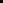 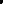 Approved by District Commissioner (Hufcowy / Hufcowa)Approved by District Commissioner (Hufcowy / Hufcowa)Name:Signature:Date:Outline Camp Programme (Ramowy) – Approved Outline Camp Programme (Ramowy) – Approved Date:Approved by PSA UK Region Ltd Scout / Guide Commissioner (Komendant / Komendantka Chorągwi)Approved by PSA UK Region Ltd Scout / Guide Commissioner (Komendant / Komendantka Chorągwi)Approved by PSA UK Region Ltd Scout / Guide Commissioner (Komendant / Komendantka Chorągwi)Name:Signature:Date:Outline Camp Programme (Ramowy) – Approved Outline Camp Programme (Ramowy) – Approved Date:Approved by PSA Chief Scout / Guide Commissioner (Naczelnik / Naczelniczka) – Required for all camps/activities outside of the UKApproved by PSA Chief Scout / Guide Commissioner (Naczelnik / Naczelniczka) – Required for all camps/activities outside of the UKApproved by PSA Chief Scout / Guide Commissioner (Naczelnik / Naczelniczka) – Required for all camps/activities outside of the UKName:Signature:Date:CONSIDERATIONRESPONSE1Have all participants (scouts and leaders) provided health statement (karta zdrowia) that, where necessary, have been signed by parent or guardian?2Have the parents been informed of the types of activities that will be undertaken at the camp and have all provided written consent?3Are the leadership aware of and understand any special needs (dietary, health, emotional etc) of participants and have given due consideration when organising all activities?4Are camp leadership fully aware of the requirement for rigorous food safety i.e. provision of fresh supplies, safe storage and disposal of waste?5Are the leadership aware of the current readiness level, and fully understand and are compliant with all PSA requirements?6Have the camp leadership identified all the local emergency services?  7Has the camp the appropriate number of experienced leaders?8Is the campsite appropriate, taking into consideration the number and experience of the participants?9Is the campsite appropriate, taking into consideration the usual activities carried out, e.g. building fires, bivouacs, digging holes for camp constructions, pits and latrines, night games and other activities?  10Are the camp leadership aware of the potential camp “neighbours”?11Are camp leadership aware of the surrounding area and the risks they may present?12DefinitionsDescriptionDetailsHAZARDAn item or activity with the potential to cause harm.HARMThe potential consequences resulting from the hazard.For the purposes of this risk assessment, four harms are defined,Illness - due to virus e.g. rotavirus, or food poisoning.Light injury, e.g. small cuts, grazes, sprains, bruising, light burns etc.Serious injury, e.g. deep cuts, broken limbs, head injuries, serious burns, etc.  Requiring hospital attendance or ambulance call out.Fatality. PERSONS AFFECTEDThe individuals potentially exposed to the harmScouts, leaders, parents, carers, volunteers, visitorsLEVEL OF RISKThe likelihood/probability of the harm occurring.High, Medium, Low.    The level of the risk shall be defined before any risk mitigation or control measure is implemented.  CONTROL MEASURESRisk mitigation or countermeasure.A list of all relevant countermeasures and or risk mitigations that will be in place to reduce the “Level of Risk” to LOW.  In the case of a potential fatality the “Level of Risk” shall be reduced to VERY LOW.  HAZARDHARMPERSONS AFFECTEDLEVEL OF RISKCOMMENTS/ACTIONSTent peg hammerLight InjuryScouts, leadersHighCONTROL MEASURESThe inexperienced scouts shall be instructed and supervised when erecting tents.A trained first aider and a fully stocked first aid kit shall be present and available at all times on the camp.The inexperienced scouts shall be instructed and supervised when erecting tents.A trained first aider and a fully stocked first aid kit shall be present and available at all times on the camp.The inexperienced scouts shall be instructed and supervised when erecting tents.A trained first aider and a fully stocked first aid kit shall be present and available at all times on the camp.The inexperienced scouts shall be instructed and supervised when erecting tents.A trained first aider and a fully stocked first aid kit shall be present and available at all times on the camp.Swimming in local amenitiesFatality (drowning)Scouts, leadersLowCONTROL MEASURESEvaluation of swimming ability carried out and therefore set up appropriate levels of supervision and areas of swimming activities.Consent obtained from parents or guardians.Ensure that there are lifeguards at the swimming facilities.A trained first aider shall be present and available at all times Evaluation of swimming ability carried out and therefore set up appropriate levels of supervision and areas of swimming activities.Consent obtained from parents or guardians.Ensure that there are lifeguards at the swimming facilities.A trained first aider shall be present and available at all times Evaluation of swimming ability carried out and therefore set up appropriate levels of supervision and areas of swimming activities.Consent obtained from parents or guardians.Ensure that there are lifeguards at the swimming facilities.A trained first aider shall be present and available at all times Evaluation of swimming ability carried out and therefore set up appropriate levels of supervision and areas of swimming activities.Consent obtained from parents or guardians.Ensure that there are lifeguards at the swimming facilities.A trained first aider shall be present and available at all times HAZARDHARMPERSONS AFFECTEDLEVEL OF RISKCOMMENTS/ACTIONSArrival on siteArrival on siteArrival on siteArrival on siteArrival on siteMoving vehicle on siteFatality (crushed)Scouts, leaders, parents, carers, volunteers, visitorsLowCONTROL MEASURESGeneral vehicles will not be permitted onto the camping area.Any vehicle permitted onto camp site shall be provided with a banksman.Any vehicle permitted onto camp site will be instructed to move slowly.General vehicles will not be permitted onto the camping area.Any vehicle permitted onto camp site shall be provided with a banksman.Any vehicle permitted onto camp site will be instructed to move slowly.General vehicles will not be permitted onto the camping area.Any vehicle permitted onto camp site shall be provided with a banksman.Any vehicle permitted onto camp site will be instructed to move slowly.General vehicles will not be permitted onto the camping area.Any vehicle permitted onto camp site shall be provided with a banksman.Any vehicle permitted onto camp site will be instructed to move slowly.CONTROL MEASURESCONTROL MEASURESCONTROL MEASURESCONTROL MEASURESCONTROL MEASURESDuring CampDuring CampDuring CampDuring CampDuring CampTent peg hammerLight InjuryScouts, leadersHighCONTROL MEASURESThe inexperienced scouts shall be instructed and supervised when erecting tents.A trained first aider and a fully stocked first aid kit shall be present and available at all times on the camp.The inexperienced scouts shall be instructed and supervised when erecting tents.A trained first aider and a fully stocked first aid kit shall be present and available at all times on the camp.The inexperienced scouts shall be instructed and supervised when erecting tents.A trained first aider and a fully stocked first aid kit shall be present and available at all times on the camp.The inexperienced scouts shall be instructed and supervised when erecting tents.A trained first aider and a fully stocked first aid kit shall be present and available at all times on the camp.CONTROL MEASURESCONTROL MEASURESCONTROL MEASURESCONTROL MEASURESCONTROL MEASURESCONTROL MEASURESCONTROL MEASURESDuring Camp ClosureDuring Camp ClosureDuring Camp ClosureDuring Camp ClosureDuring Camp ClosureMoving vehicle on siteFatality (crushed)Scouts, leaders, parents, carers, volunteers, visitorsLowCONTROL MEASURESGeneral vehicles will not be permitted onto the camping area.Any vehicle permitted onto camp site shall be provided with a banksman.Any vehicle permitted onto camp site will be instructed to move slowly.General vehicles will not be permitted onto the camping area.Any vehicle permitted onto camp site shall be provided with a banksman.Any vehicle permitted onto camp site will be instructed to move slowly.General vehicles will not be permitted onto the camping area.Any vehicle permitted onto camp site shall be provided with a banksman.Any vehicle permitted onto camp site will be instructed to move slowly.General vehicles will not be permitted onto the camping area.Any vehicle permitted onto camp site shall be provided with a banksman.Any vehicle permitted onto camp site will be instructed to move slowly.CONTROL MEASURESCONTROL MEASURESCONTROL MEASURESCONTROL MEASURESCONTROL MEASURESCONTROL MEASURESEvent/Activity:Venue:Activity Dates:Start:  Start:  End:Total No. of Overnights:External Activity Leader:Name:  Name:  Email:  Email:  External Activity Leader:Address:   Address:   Mob No.  External Activity RA. Date Conducted:Date Conducted:Date Viewed:ZHP Activity Leader:Name:  Name:  Address:   Address:   ZHP Activity Leader:Grade (Stopień):Grade (Stopień):Email:  Mob No.  Numbers of Participants: Scouts (Harcerzy):Instructors (Instruktorzy):  Senior Scouts (Dorosłych Harcerzy / Aspirantów):HAZARDHARMPERSONS AFFECTEDLEVEL OF RISKCOMMENTS/ACTIONSSpecial ActivitiesSpecial ActivitiesSpecial ActivitiesSpecial ActivitiesSpecial ActivitiesE.g. CanoeingCONTROL MEASURES1)1)1)1)CONTROL MEASURES1)1)1)1)HAZARD1Food poisoning2Lack of personal hygiene3Lack of camp hygiene (latrines, washing facilities, waste disposal)4Authorised vehicles on camp site.5Unauthorised vehicles on camp site.6Unauthorised visitors on camp site7Overloaded rucksack.8Carrying of heavy camp equipment.9Slips, trips, and falls.10Climbing of trees.11Bathing in river.12Running on very uneven ground.13Mast, gate, and any other large construction (stuck by during construction)14Mast, gate, and any other large construction (stuck by due to collapse due to poor construction)15Fall from height16Kitchen utensils, e.g. knifes, BBQ forks, etc17Gas bottle18Gas19Tent peg mallet20Wood saw21Spade, shovel22Axe23Rope24Hose25Carrying of heavy water tank.26Rolling of heavy aqua-roll.27Penknives28Matches29Fire30Animals31Bugs and mites32Alcohol33Drugs34Inappropriate adult behaviour 35Physical exhaustion (general)36Physical exhaustion (following poorly planned trip out)37Getting lost38Mental exhaustion39Bullying40Exposure to heat41Exposure to cold42Illness (Fever, rotavirus, other contagious infection)43Hunger44Decomposing food in rucksack45Night-time tendencies46Night games47Swimming in local amenities48Swimming in lakes, rivers, and sea 49Building shelters and bivouacs in remote locations50Sports activities – Football, volleyball, dodgeball (dwa-ognie), etc51Night watch